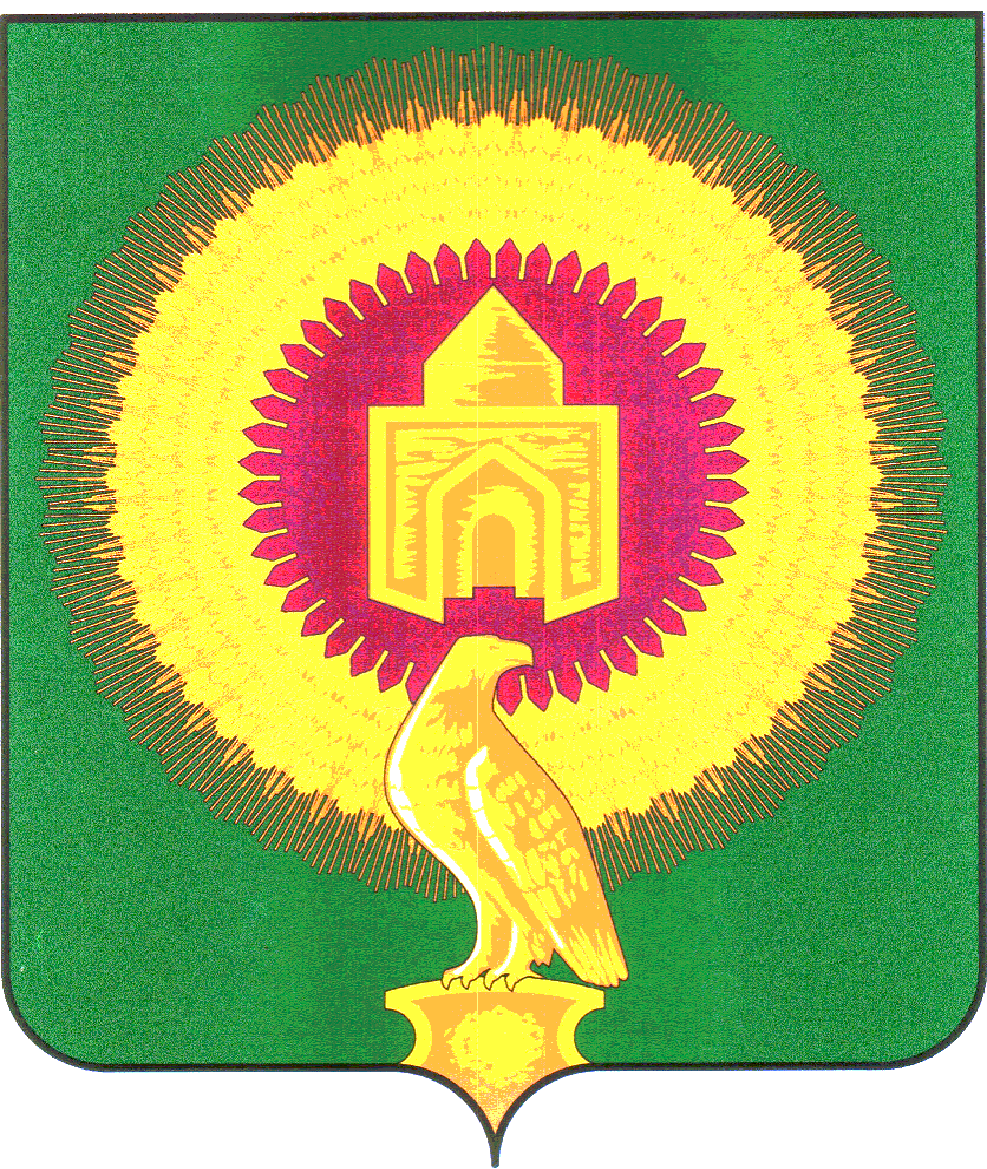 СОВЕТ ДЕПУТАТОВТОЛСТИНСКОГО СЕЛЬСКОГО ПОСЕЛЕНИЯВАРНЕНСКОГО МУНИЦИПАЛЬНОГО РАЙОНАЧЕЛЯБИНСКОЙ ОБЛАСТИРЕШЕНИЕот 28 июня 2024 года                            № 13О внесении изменений и дополнений в бюджет Толстинского сельскогопоселения на 2024 год и на плановый период 2025 и 2026годовСовет депутатов Толстинского сельского поселения РЕШАЕТ:1. Внести в бюджет Толстинского сельского поселения на 2024год и на плановый период 2025 и 2026 годов, принятый Решением Совета депутатов Толстинского сельского поселения Варненского муниципального района Челябинской области от 20 декабря 2023 года № 27 (с изменениями от 23.01.2024г №1, от 29.02.2024г №4, от 29.03.2024г №7, от 27.04.2024г №9, от 31.05.2024 №12) следующие изменения:1) в статье 1:в пункте 1 п.п.1 слова «в сумме 9323,73 тыс. рублей» заменить на слова «в сумме 9849,90 тыс. рублей», слова «в сумме 7442,03 тыс. рублей» заменить на слова «в сумме 7968,2 тыс. рублей»в пункте 1 пп.2 слова «в сумме 9751,06 тыс. рублей» заменить на слова «в сумме 10277,22 тыс. рублей»;- приложение 1 изложить в новой редакции (приложение № 1 к настоящему Решению);- приложение 2 изложить в новой редакции (приложение № 2 к настоящему Решению);2. Настоящее Решение вступает в силу со дня его подписания и обнародования.Глава Толстинскогосельского поселения	Канайкин П. ИПредседательСовета депутатов	Бектурганов А. С.Приложение 1к решению «О внесении изменений и дополненийв бюджет Толстинского сельского поселенияна 2024 год и на плановый период 2025 и 2026 годов»от 28 июня 2024г№13 Приложение 1к решению Совета депутатов Толстинского сельского поселения«О бюджете Толстинского сельского поселения на 2024 годи на плановый период 2025 и 2026 годов»от 20 декабря 2023 года № 27Распределение бюджетных ассигнований по разделам, подразделам, целевым статьям, группам видов расходов классификации расходов бюджета Толстинского сельского поселения на 2024 год и на плановый период 2025 и 2026 годов(тыс. руб.)Приложение 2к решению «О внесении изменений и дополненийв бюджет Толстинского сельского поселенияна 2024 год и на плановый период 2025 и 2026 годов»от 28 июня 2024г№13 Приложение 2к решению Совета депутатов Толстинского сельского поселения«О бюджете Толстинского сельского поселения на 2024 годи на плановый период 2025 и 2026 годов»от 20 декабря 2023 года № 27Ведомственная структура расходов бюджета Толстинского сельского поселения на 2024 год на плановый период 2025 и 2026 годов(тыс. руб.)Наименование показателяКБККБККБККБК2024г2025г2026гНаименование показателяРзПрКЦСРКВР12345678ВСЕГО:10 277,226 868,976 474,97ОБЩЕГОСУДАРСТВЕННЫЕ ВОПРОСЫ013 863,813 312,353 069,52Функционирование высшего должностного лица субъекта Российской Федерации и муниципального образования0102681,70608,70608,70Расходы общегосударственного характера01029900400000681,70608,70608,70Глава муниципального образования01029900420301681,70608,70608,70Расходы на выплаты персоналу в целях обеспечения выполнения функций государственными (муниципальными) органами, казенными учреждениями, органами управления государственными внебюджетными фондами01029900420301100681,70608,70608,70Функционирование Правительства Российской Федерации, высших исполнительных органов субъектов Российской Федерации, местных администраций01042 188,411 838,151 595,32Расходы общегосударственного характера010499004000002 106,241 768,151 565,32Центральный аппарат010499004204012 106,241 768,151 565,32Расходы на выплаты персоналу в целях обеспечения выполнения функций государственными (муниципальными) органами, казенными учреждениями, органами управления государственными внебюджетными фондами010499004204011001 559,281 481,301 481,30Закупка товаров, работ и услуг для обеспечения государственных (муниципальных) нужд01049900420401200482,04286,8584,02Межбюджетные трансферты0104990042040150064,910,000,00Уплата налога на имущество организаций, земельного и транспортного налога0104990890000082,1770,0030,00Уплата налога на имущество организаций, земельного и транспортного налога государственными органами0104990892040182,1770,0030,00Иные бюджетные ассигнования0104990892040180082,1770,0030,00Обеспечение деятельности финансовых, налоговых и таможенных органов и органов финансового (финансово-бюджетного) надзора0106936,60865,50865,50Расходы общегосударственного характера01069900400000936,60865,50865,50Центральный аппарат01069900420401936,60865,50865,50Расходы на выплаты персоналу в целях обеспечения выполнения функций государственными (муниципальными) органами, казенными учреждениями, органами управления государственными внебюджетными фондами01069900420401100936,60865,50865,50Другие общегосударственные вопросы011357,100,000,00Оценка рыночной стоимости продажи (аренды) муниципального имущества0113720007200150,000,000,00Закупка товаров, работ и услуг для обеспечения государственных (муниципальных) нужд0113720007200120050,000,000,00Подготовка технических и кадастровых паспортов на недвижимое и движимое имущество011372000720027,100,000,00Закупка товаров, работ и услуг для обеспечения государственных (муниципальных) нужд011372000720022007,100,000,00НАЦИОНАЛЬНАЯ ОБОРОНА02158,18174,07190,22Мобилизационная и вневойсковая подготовка0203158,18174,07190,22Комплексы процессных мероприятий02034640000000158,18174,07190,22Комплекс процессных мероприятий «Обеспечение гарантированного комплектования Вооруженных Сил Российской Федерации»02034640800000158,18174,07190,22Расходы на выплаты персоналу в целях обеспечения выполнения функций государственными (муниципальными) органами, казенными учреждениями, органами управления государственными внебюджетными фондами02034640851180100138,28138,28138,28Закупка товаров, работ и услуг для обеспечения государственных (муниципальных) нужд0203464085118020019,9035,7951,94НАЦИОНАЛЬНАЯ ЭКОНОМИКА041 425,990,000,00Дорожное хозяйство (дорожные фонды)04091 425,990,000,00Содержание улично-дорожной сети и искусственных сооружений Варненского муниципального района040918000180011 125,990,000,00Закупка товаров, работ и услуг для обеспечения государственных (муниципальных) нужд040918000180012001 125,990,000,00Мероприятия по совершенствованию движения пешеходов и предупреждению аварийности с участием пешеходов04092400024002300,000,000,00Закупка товаров, работ и услуг для обеспечения государственных (муниципальных) нужд04092400024002200300,000,000,00ЖИЛИЩНО-КОММУНАЛЬНОЕ ХОЗЯЙСТВО05441,79327,92315,72Жилищное хозяйство050133,190,000,00Подпрограмма "Капитальный ремонт многоквартирных домов на территории Варненского муниципального района с муниципального жилого фонда"0501096000000033,190,000,00Оплата взносов за капитальный ремонт многоквартирных домов на территории Варненского муниципального района0501096000900133,190,000,00Закупка товаров, работ и услуг для обеспечения государственных (муниципальных) нужд0501096000900120033,190,000,00Благоустройство0503408,60327,92315,72Освещение населённых пунктов05037400074001250,00128,92128,92Закупка товаров, работ и услуг для обеспечения государственных (муниципальных) нужд05037400074001200250,00128,92128,92Организация благоустройства и озеленения территории поселения050374000740025,0030,0010,00Закупка товаров, работ и услуг для обеспечения государственных (муниципальных) нужд050374000740022005,0030,0010,00Обслуживание и ремонт сетей уличного освещения05037400074003126,42139,00166,80Закупка товаров, работ и услуг для обеспечения государственных (муниципальных) нужд05037400074003200126,42139,00166,80Прочие мероприятия по благоустройству0503740007400427,1830,0010,00Закупка товаров, работ и услуг для обеспечения государственных (муниципальных) нужд0503740007400420027,1830,0010,00ОБРАЗОВАНИЕ0751,000,000,00Профессиональная подготовка, переподготовка и повышение квалификации070551,000,000,00Обучение специалистов культурно - досуговых учреждений на курсах повышения квалификации и профессиональной подготовки0705730007300251,000,000,00Закупка товаров, работ и услуг для обеспечения государственных (муниципальных) нужд0705730007300220051,000,000,00КУЛЬТУРА, КИНЕМАТОГРАФИЯ084 176,363 024,642 889,93Культура08014 176,363 024,642 889,93Организация деятельности клубных формирований080173000730013 994,592 838,972 739,93Расходы на выплаты персоналу в целях обеспечения выполнения функций государственными (муниципальными) органами, казенными учреждениями, органами управления государственными внебюджетными фондами080173000730011002 308,082 248,102 248,10Закупка товаров, работ и услуг для обеспечения государственных (муниципальных) нужд080173000730012001 686,51590,87491,83Обучение специалистов культурно - досуговых учреждений на курсах повышения квалификации и профессиональной подготовки080173000730024,000,000,00Закупка товаров, работ и услуг для обеспечения государственных (муниципальных) нужд080173000730022004,000,000,00Проведение культурно-досуговых мероприятий0801730007300459,50100,0050,00Закупка товаров, работ и услуг для обеспечения государственных (муниципальных) нужд0801730007300420059,50100,0050,00Уплата налога на имущество организаций, земельного и транспортного налога учреждениями культуры08017300073079118,2785,67100,00Иные бюджетные ассигнования08017300073079800118,2785,67100,00СОЦИАЛЬНАЯ ПОЛИТИКА1041,370,000,00Социальное обеспечение населения100341,370,000,00Подпрограмма "Функционирование системы социального обслуживания и социальной поддержки отдельных категорий граждан"1003284000000041,370,000,00Комплекс процессных мероприятий «Предоставление мер социальной поддержки отдельным категориям граждан»1003284030000041,370,000,00Наименование показателяКБККБККБККБККБК2024г2025г2026гНаименование показателяКВСРРзПрКЦСРКВР2024г2025г2026г123456789ВСЕГО:10 277,226 868,976 474,97Администрация Толстинского сельского поселения Варненского муниципального района Челябинской области83710 277,226 868,976 474,97ОБЩЕГОСУДАРСТВЕННЫЕ ВОПРОСЫ837013 863,813 312,353 069,52Функционирование высшего должностного лица субъекта Российской Федерации и муниципального образования8370102681,70608,70608,70Расходы общегосударственного характера83701029900400000681,70608,70608,70Глава муниципального образования83701029900420301681,70608,70608,70Расходы на выплаты персоналу в целях обеспечения выполнения функций государственными (муниципальными) органами, казенными учреждениями, органами управления государственными внебюджетными фондами83701029900420301100681,70608,70608,70Функционирование Правительства Российской Федерации, высших исполнительных органов субъектов Российской Федерации, местных администраций83701042 188,411 838,151 595,32Расходы общегосударственного характера837010499004000002 106,241 768,151 565,32Центральный аппарат837010499004204012 106,241 768,151 565,32Расходы на выплаты персоналу в целях обеспечения выполнения функций государственными (муниципальными) органами, казенными учреждениями, органами управления государственными внебюджетными фондами837010499004204011001 559,281 481,301 481,30Закупка товаров, работ и услуг для обеспечения государственных (муниципальных) нужд83701049900420401200482,04286,8584,02Межбюджетные трансферты8370104990042040150064,910,000,00Уплата налога на имущество организаций, земельного и транспортного налога8370104990890000082,1770,0030,00Уплата налога на имущество организаций, земельного и транспортного налога государственными органами8370104990892040182,1770,0030,00Иные бюджетные ассигнования8370104990892040180082,1770,0030,00Обеспечение деятельности финансовых, налоговых и таможенных органов и органов финансового (финансово-бюджетного) надзора8370106936,60865,50865,50Расходы общегосударственного характера83701069900400000936,60865,50865,50Центральный аппарат83701069900420401936,60865,50865,50Расходы на выплаты персоналу в целях обеспечения выполнения функций государственными (муниципальными) органами, казенными учреждениями, органами управления государственными внебюджетными фондами83701069900420401100936,60865,50865,50Другие общегосударственные вопросы837011357,100,000,00Оценка рыночной стоимости продажи (аренды) муниципального имущества8370113720007200150,000,000,00Закупка товаров, работ и услуг для обеспечения государственных (муниципальных) нужд8370113720007200120050,000,000,00Подготовка технических и кадастровых паспортов на недвижимое и движимое имущество837011372000720027,100,000,00Закупка товаров, работ и услуг для обеспечения государственных (муниципальных) нужд837011372000720022007,100,000,00НАЦИОНАЛЬНАЯ ОБОРОНА83702158,18174,07190,22Мобилизационная и вневойсковая подготовка8370203158,18174,07190,22Комплексы процессных мероприятий83702034640000000158,18174,07190,22Комплекс процессных мероприятий «Обеспечение гарантированного комплектования Вооруженных Сил Российской Федерации»83702034640800000158,18174,07190,22Расходы на выплаты персоналу в целях обеспечения выполнения функций государственными (муниципальными) органами, казенными учреждениями, органами управления государственными внебюджетными фондами83702034640851180100138,28138,28138,28Закупка товаров, работ и услуг для обеспечения государственных (муниципальных) нужд8370203464085118020019,9035,7951,94НАЦИОНАЛЬНАЯ ЭКОНОМИКА837041 425,990,000,00Дорожное хозяйство (дорожные фонды)83704091 425,990,000,00Содержание улично-дорожной сети и искусственных сооружений Варненского муниципального района837040918000180011 125,990,000,00Закупка товаров, работ и услуг для обеспечения государственных (муниципальных) нужд837040918000180012001 125,990,000,00Мероприятия по совершенствованию движения пешеходов и предупреждению аварийности с участием пешеходов83704092400024002300,000,000,00Закупка товаров, работ и услуг для обеспечения государственных (муниципальных) нужд83704092400024002200300,000,000,00ЖИЛИЩНО-КОММУНАЛЬНОЕ ХОЗЯЙСТВО83705441,79327,92315,72Жилищное хозяйство837050133,190,000,00Подпрограмма "Капитальный ремонт многоквартирных домов на территории Варненского муниципального района с муниципального жилого фонда"8370501096000000033,190,000,00Оплата взносов за капитальный ремонт многоквартирных домов на территории Варненского муниципального района8370501096000900133,190,000,00Закупка товаров, работ и услуг для обеспечения государственных (муниципальных) нужд8370501096000900120033,190,000,00Благоустройство8370503408,60327,92315,72Освещение населённых пунктов83705037400074001250,00128,92128,92Закупка товаров, работ и услуг для обеспечения государственных (муниципальных) нужд83705037400074001200250,00128,92128,92Организация благоустройства и озеленения территории поселения837050374000740025,0030,0010,00Закупка товаров, работ и услуг для обеспечения государственных (муниципальных) нужд837050374000740022005,0030,0010,00Обслуживание и ремонт сетей уличного освещения83705037400074003126,42139,00166,80Закупка товаров, работ и услуг для обеспечения государственных (муниципальных) нужд83705037400074003200126,42139,00166,80Прочие мероприятия по благоустройству8370503740007400427,1830,0010,00Закупка товаров, работ и услуг для обеспечения государственных (муниципальных) нужд8370503740007400420027,1830,0010,00ОБРАЗОВАНИЕ8370751,000,000,00Профессиональная подготовка, переподготовка и повышение квалификации837070551,000,000,00Обучение специалистов культурно - досуговых учреждений на курсах повышения квалификации и профессиональной подготовки8370705730007300251,000,000,00Закупка товаров, работ и услуг для обеспечения государственных (муниципальных) нужд8370705730007300220051,000,000,00КУЛЬТУРА, КИНЕМАТОГРАФИЯ837084 176,363 024,642 889,93Культура83708014 176,363 024,642 889,93Организация деятельности клубных формирований837080173000730013 994,592 838,972 739,93Расходы на выплаты персоналу в целях обеспечения выполнения функций государственными (муниципальными) органами, казенными учреждениями, органами управления государственными внебюджетными фондами837080173000730011002 308,082 248,102 248,10Закупка товаров, работ и услуг для обеспечения государственных (муниципальных) нужд837080173000730012001 686,51590,87491,83Обучение специалистов культурно - досуговых учреждений на курсах повышения квалификации и профессиональной подготовки837080173000730024,000,000,00Закупка товаров, работ и услуг для обеспечения государственных (муниципальных) нужд837080173000730022004,000,000,00Проведение культурно-досуговых мероприятий8370801730007300459,50100,0050,00Закупка товаров, работ и услуг для обеспечения государственных (муниципальных) нужд8370801730007300420059,50100,0050,00Уплата налога на имущество организаций, земельного и транспортного налога учреждениями культуры83708017300073079118,2785,67100,00Иные бюджетные ассигнования83708017300073079800118,2785,67100,00СОЦИАЛЬНАЯ ПОЛИТИКА8371041,370,000,00Социальное обеспечение населения837100341,370,000,00Подпрограмма "Функционирование системы социального обслуживания и социальной поддержки отдельных категорий граждан"8371003284000000041,370,000,00Комплекс процессных мероприятий «Предоставление мер социальной поддержки отдельным категориям граждан»8371003284030000041,370,000,00